§3360-E.  Payment of awards; limitsThe board may award compensation to a claimant of up to $15,000 for actual and unreimbursed losses and eligible expenses of any person who is sexually assaulted or who suffers personal injury or death as the result of a crime specified in section 3360, subsection 3.  [PL 1999, c. 731, Pt. QQQ, §1 (AMD).]An award of compensation for the benefit of a family or household member is derivative of the claim of the victim.  The total compensation paid for all claims arising from the crime against the victim may not exceed $15,000.  [PL 1999, c. 731, Pt. QQQ, §2 (AMD).]Within the limits specified in this section, when a person dies as the direct result of a specified crime, any individual who pays or who is legally responsible for medical, medically related, funeral or burial expenses may seek compensation for those unreimbursed expenses incurred by  the individual.  A provider of medical or funeral services may not seek reimbursement directly.  [PL 1997, c. 378, §9 (AMD).]The board, in its sole discretion, may disburse funds awarded directly to the claimant or to the individuals or entities who provided the services for which compensation was awarded.  In the case of more than one family or household member, the board may apportion the total compensation as the board determines.  [PL 1997, c. 378, §9 (AMD).]SECTION HISTORYPL 1991, c. 806, §3 (NEW). PL 1995, c. 665, §JJ1 (AMD). PL 1995, c. 665, §JJ2 (AFF). PL 1997, c. 378, §9 (AMD). PL 1999, c. 360, §7 (AMD). PL 1999, c. 360, §9 (AFF). PL 1999, c. 731, §§QQQ1,2 (AMD). The State of Maine claims a copyright in its codified statutes. If you intend to republish this material, we require that you include the following disclaimer in your publication:All copyrights and other rights to statutory text are reserved by the State of Maine. The text included in this publication reflects changes made through the First Regular Session and the First Special Session of the131st Maine Legislature and is current through November 1, 2023
                    . The text is subject to change without notice. It is a version that has not been officially certified by the Secretary of State. Refer to the Maine Revised Statutes Annotated and supplements for certified text.
                The Office of the Revisor of Statutes also requests that you send us one copy of any statutory publication you may produce. Our goal is not to restrict publishing activity, but to keep track of who is publishing what, to identify any needless duplication and to preserve the State's copyright rights.PLEASE NOTE: The Revisor's Office cannot perform research for or provide legal advice or interpretation of Maine law to the public. If you need legal assistance, please contact a qualified attorney.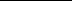 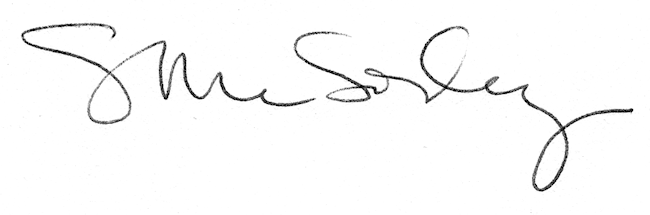 